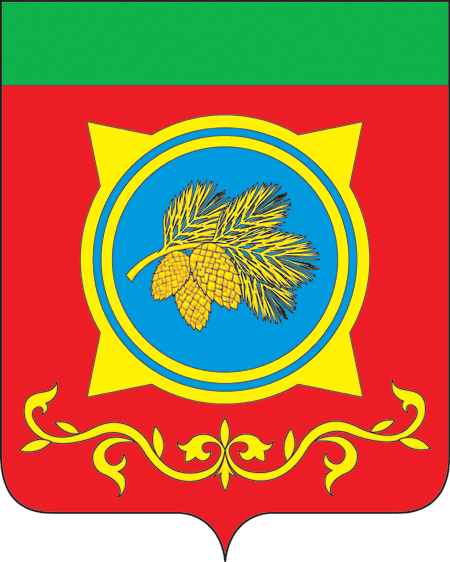 Российская ФедерацияРеспублика ХакасияАдминистрация Таштыпского районаРеспублики ХакасияПОСТАНОВЛЕНИЕ23.05.2023 г.                                             с. Таштып                                              № 235В соответствии с положением о проведении первенства МБУ ДО «Спортивная школа Таштыпского района» по мини-футболу среди школьников,  утвержденным Главой Таштыпского района от 17.05.2023 г., руководствуясь п. 3 ч. 1 ст. 29 Устава муниципального образования Таштыпский район от 24.06.2005 года, Администрация Таштыпского района постановляет:Провести первенство МБУ ДО «Спортивная школа Таштыпского района» по мини-футболу среди школьников 26 мая 2023 г. на стадионе «Урожай».Отделу спорта, туризма и молодежной политики Администрации Таштыпского района (Н.Г. Чежинова) организовать подготовку и проведение первенства МБУ ДО «Спортивная школа Таштыпского района» по мини-футболу среди школьников.Бухгалтерии Администрации Таштыпского района (Л.А. Кузнецова) выделить 2950 (Две тысячи девятьсот пятьдесят) рублей 00 копеек согласно сметы, за счет средств муниципальной программы «Развитие физической культуры и спорта в Таштыпском районе» (прилагается).Контроль за исполнением данного постановления возложить на и.о. первого заместителя Главы Таштыпского района Е.Г. Алексеенко.Глава Таштыпского района                                                                             Н.В. ЧебодаевСмета-расходовна проведение первенства МБУ ДО «Спортивная школа Таштыпского района» по мини-футболу среди школьников26 мая 2023 г.                                                                                                     с. ТаштыпРасходы:Кубок = 1170 рублей.Кубок = 940 рублей.Кубок = 840 рублей.Итого по смете: 2950 (Две тысячи девятьсот пятьдесят) рублей 00 копеек. Смету составил:И.о. начальника отдела спорта, туризма и молодежной политики Администрации Таштыпского района                                                          Н.Г. Чежинова